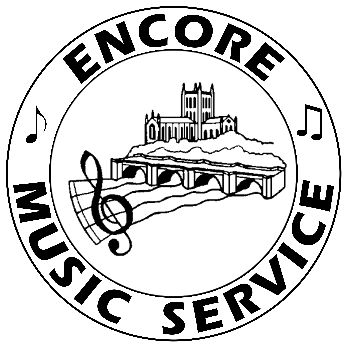 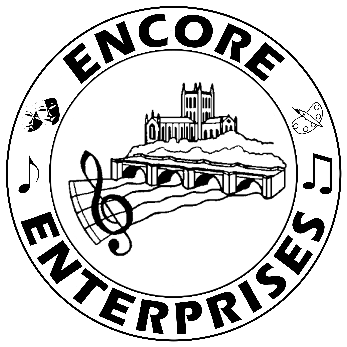 KS1 Home Learning Music ActivitiesSummer Term - Week 5 Nursery 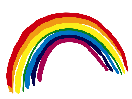 Join in with Dooby Doo Song, one of our favourites! Get moving with all the actions and enjoy pulling your grumpy faces for the “don’t be grumpy” bits! 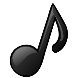 https://www.youtube.com/watch?v=JP2mPXghZmAFor this singing activity about colours, you need to find some colourful things from around your house. Find a bag or a box and have fun “putting the red, green, yellow, blue, purple things in the bag”https://www.youtube.com/watch?v=4RjbvDNkCKs&list=PLAmGQGWxyAmFoU9ATEX4HL3TUx3tGmPNz&index=32We love seeing all your rainbow pictures! Listen and sing along to this beautiful song about all the colours of the rainbow.  https://www.bbc.co.uk/teach/school-radio/nursery-rhymes-i-can-sing-a-rainbow/zn3tqp3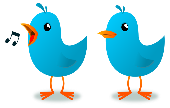  Reception and Year 1 Have you noticed all the birds singing when you go for a walk? Try to notice all the different sounds they make the next time you are out. They are amazing! This Mini Music Makers Adventure is a real treat for you! Join violinist Gemma for music games and help to write a song about the birds singing in spring.To make the most from this session you need a pencil, coloured pens or pencils (green, blue and yellow) and a piece of paper folded in half. https://www.youtube.com/watch?v=pPkf6nCGoG8Enjoy joining in with this lovely calypso song Yellow Bird. Make up some actions or a dance. If you have any instruments, join in. You could make a shaker by putting some rice, pasta, or even some Lego into a Tupperware box and giving it a shake in time with the pulse of the music.https://www.bbc.co.uk/teach/school-radio/nursery-rhymes-yellow-bird/zv2j47h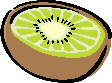 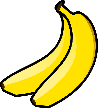 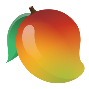 Year 2Learn the Mango Song with the fantastic Martin Harwood. Learn the mango, banana and kiwi tunes first. When you get to the “fruit salad” bit, choose between mango, banana or kiwi or persuade your family to take part to make a musical fruit salad!https://www.youtube.com/watch?v=XkCrmRa8RF0&list=PLiFt0ago9EL-6NExJp7Ua-zfflmawHVNC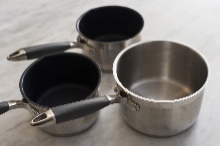 For this home percussion activity, you need 3 saucepans - small, medium and large - and 2 wooden spoons. Please ask a grown up if you can use them first! You are using PITCH to create patterns with high, low, and middle sounds. After the video, make up your own patterns! https://www.youtube.com/watch?v=Cu7C1XtZsX8A concert for all classes to enjoy . . . . Another fabulous Concerteenies concert for all the family to enjoy. Find yourself a jungle animal and a toy boat and join in with Laura and Tom.https://www.youtube.com/watch?v=2Y3ca2opy_o&list=PLAmGQGWxyAmE_Y0NLCeubmeQLy75XuoVp&index=2